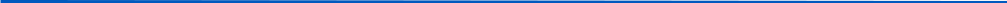 المعلومات المتعلقة بذوي الاحتياجات الخاصة وخطّ التواصل المساعدة في تطعيمات كوفيد-19 للأشخاص ذوي الإعاقةتتوفّر الآن خط معلومات متعلقة بذوي الاحتياجات الخاصة وخطّ للتواصل (DIAL) لمساعدة الأشخاص ذوي الإعاقة، بما في ذلك الأشخاص الصم، في الحصول على التطعيم. يقف موظفو DIAL المدربون على أهبة الاستعداد من أجل:المساعدة في العثور على مواقع التطعيم المحلية.المساعدة في تحديد مواعيد التطعيم.ربط المتصلين بالخدمات المحلية - مثل وسائل النقل التي يسهل الوصول إليها - للتغلب على العوائق التي تحول دون التطعيم.يمكن أن يوفر الخط الساخن أيضًا معلومات وموارد للإجابة على الأسئلة ومعالجة المخاوف بشأن اللقاحات ويمكنه ربط المتصلين بالمعلومات والخدمات التي تعزز العيش المستقل وتلبية الاحتياجات الأساسية، مثل الطعام والسكن والمواصلات.يتم تشغيل DIAL كتعاون بين مجموعة من المنظمات التي تخدم الأشخاص ذوي الإعاقة والرابطة الوطنية لوكالات المنطقة بشأن الشيخوخة (n4a). تشمل المجموعة:رابطة برامج العيش الريفي المستقل (APRIL)،رابطة المراكز الجامعية المعنية بالإعاقة (AUCD)،استخدام البحوث الحية المستقلة (ILRU)،الرابطة الوطنية للمجالس المعنية بإعاقات النمو (NACDD)،المجلس الوطني للعيش المستقل (NCIL)،الشبكة الوطنية لحقوق المعوقين (NDRN)، والشراكة من أجل استراتيجيات شاملة للكوارث.يستفيد هذا التعاون من المعرفة والخبرة الواسعة لشبكات الإعاقة في تلبية احتياجات الأشخاص ذوي الإعاقة في جميع أنحاء الولايات المتحدة وخبرة n4a التي تمتد لعقود في تشغيل Eldercare Locator، وهي المصدر الوحيد للمعلومات الوطنية الممولة اتحاديًا ومورد الإحالة الذي يدعم المستهلكين عبر مجموعة متنوعة من القضايا التي تؤثر على كبار السن من الأمريكيين.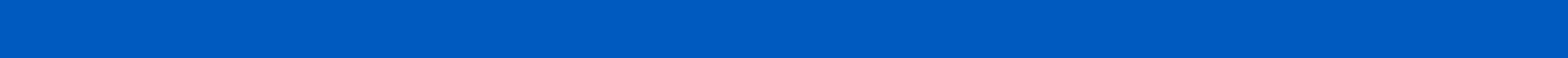 للاتصال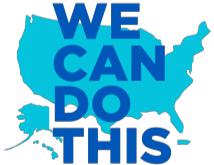 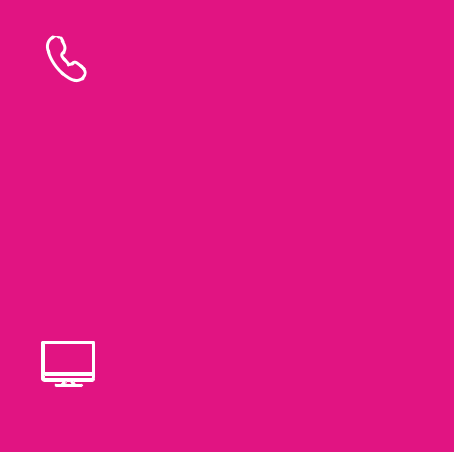 888-677-1199 الإثنين - الجمعة9 صباحًا - 8 مساءً (بالتوقيت الشرقي)خدمة ترحيل TTY800-877-8339البريد الإلكترونيDIAL@n4a.org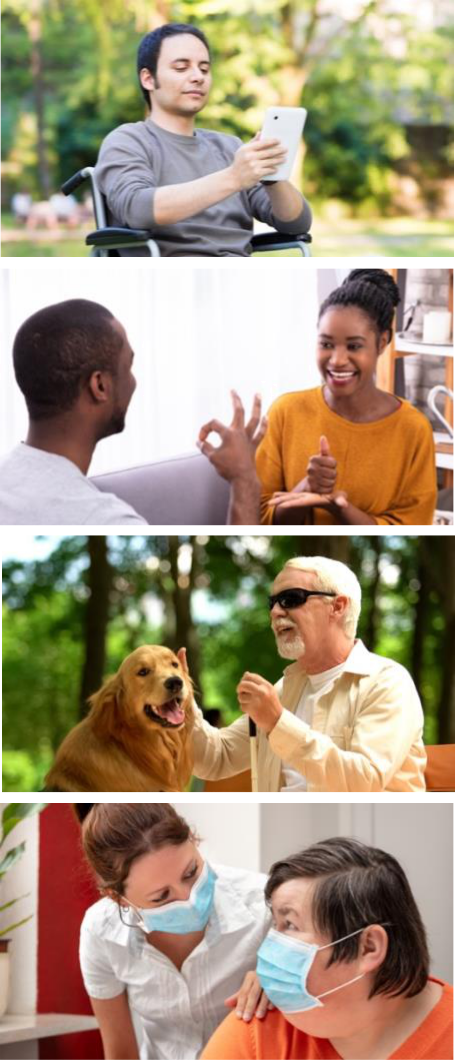 آخر مراجعة للمحتوى: 17 حزيران/يونيو 2021